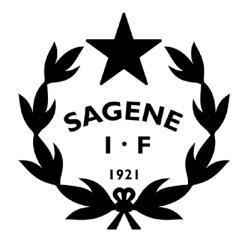 Tid: 		27.05.2021 kl. 18-20.30Sted:		Digitalt, trykk på lenken her: https://meet.google.com/xxz-tqvu-xyr Inviterte:	Hele styretFrafall: 	 	SAKSLISTE STYREMØTEÅpning av møtet (5 min) Godkjenning av innkalling.Vedlegg: Innkalling styremøte 27.05.2021.Vedtak: Innkallingen godkjennes uten anmerkninger. Godkjenning av protokollerVedlegg: Protokoll styremøte 23.05.2020Vedtak: Protokollene godkjennes uten anmerkninger.  Vedtakssaker (1,5 time)Velkommen til nytt styre – Presentasjonsrunde, infomail, møteplan, styreseminar. Status i avdelingene – Avdelings rep. får 5 min til å legge fram status i sin idrettOppsummering av årsmøtet – Protokoll, fylle tomme verv, oppfølging av vedtak. Økonomi – Regnskap pr. 30.04., utestående pr. 30.04., Koronaref., tilskuddsarbeidet. Etter Korona – Tiltak for rekruttering og re-rekruttering? Inkluderingsarbeidet høst 2021. Etter skoletid – Veien videre etter at tilskuddet fra Bufdir er slutt 01.03.2022? Drift av Voldsløkka idrettspark – Hvordan løse utfordringer ifm. å drifte en offentlig park? Sommeren 2021 – Aktivitet, ferieavvikling, anleggsdrift, arbeidsfordeling. Orienteringssaker (25 min)Ny rutine for utsending av møteinnkallinger og referat (nestleder)Oppdatering av undersider på sageneif.no (nestleder)Dugnader - Norway cup 2021 avlyst, Oslo sommertid siste helg i juni 2022. 100- års jubileum – Fest 4/9, salg av merch, hedersbevisninger, tilskudd Oslo kommune (Arvid)Avviksrapportering HMS – Innmeldte saker Vedtaksprotokollen – Nytt oppsett, under arbeidMØTEPLAN 2021STYRESAKER i 2021Oppfølging av utbyggingen av Voldsløkka sør 100- års jubileumPlanlegging, gjennomføring og evaluering  av rekrutterings- og inkluderingsarbeidet, inkl. nabolagsklubbOrganisering av ny idretter – Håndball, Dans, Judo, Turn.Allidrett/turn – Få i gang som egen avdeling styrt av frivillige. Sammenslåing av bandy, innebandy og landhockey? Og Judo og bryting?Ungdom i arbeid – Utarbeide plan og finne finansiering. Kurs og kompetanse – Kartlegging av status og lage plan for veien videre. Trivselsundersøkelse blant medlemmene? Boblehall tennis og tennislek rundt banene? Verdiombud ?  - Varslingsrutiner, sørge for kursing og kompetanse, samle alle verditemaer. GDPR – nye personvernregler i Sagene IF. Revidering årshjulet.Digitalisering - Nytt medlemsregister, Nytt regnskapssystem og rutiner, innfasing av Onestop reportingFornye Anti- doping policy (nytt styret)Gjennomføre bedre klubbSponsorarbeid – Få i gang arbeid mot større sponsorerTiltak/plan for rekruttering etter Korona – Sommerplan 2021, søknad Gjensidigestiftelsen. Veien videre for Etter skoletid – BUFdir støtte varer til 28/2 2022. Har du saker til styret? Send dem på epost til nestleder@sageneif.com. MøteUkedagDatoTidspktStedAUTirsdag12/118:00KlubbhusetStrategi/budsjettTirsdag26/118:00KlubbhusetStyret Tirsdag23/218:00KlubbhusetAU (Oslo idrettskrets)Tirsdag02/318:00KlubbhusetAUTirsdag16/318:00KlubbhusetStyretTorsdag8/418:99KlubbhusetÅrsmøteTorsdag29/418:00KlubbhusetAUTirsdag12/518:00KlubbhusetStyretTorsdag27/518:00KlubbhusetAUTirsdag8/618:00KlubbhusetAUTirsdag11/818:00KlubbhusetStyretTirsdag31/818:00KlubbhusetAUTirsdag21/918:00KlubbhusetStyretTirsdag26/1018:00KlubbhusetAUTirsdag16/1118:00KlubbhusetStyret + julebordTorsdag16/1218:00Klubbhuset